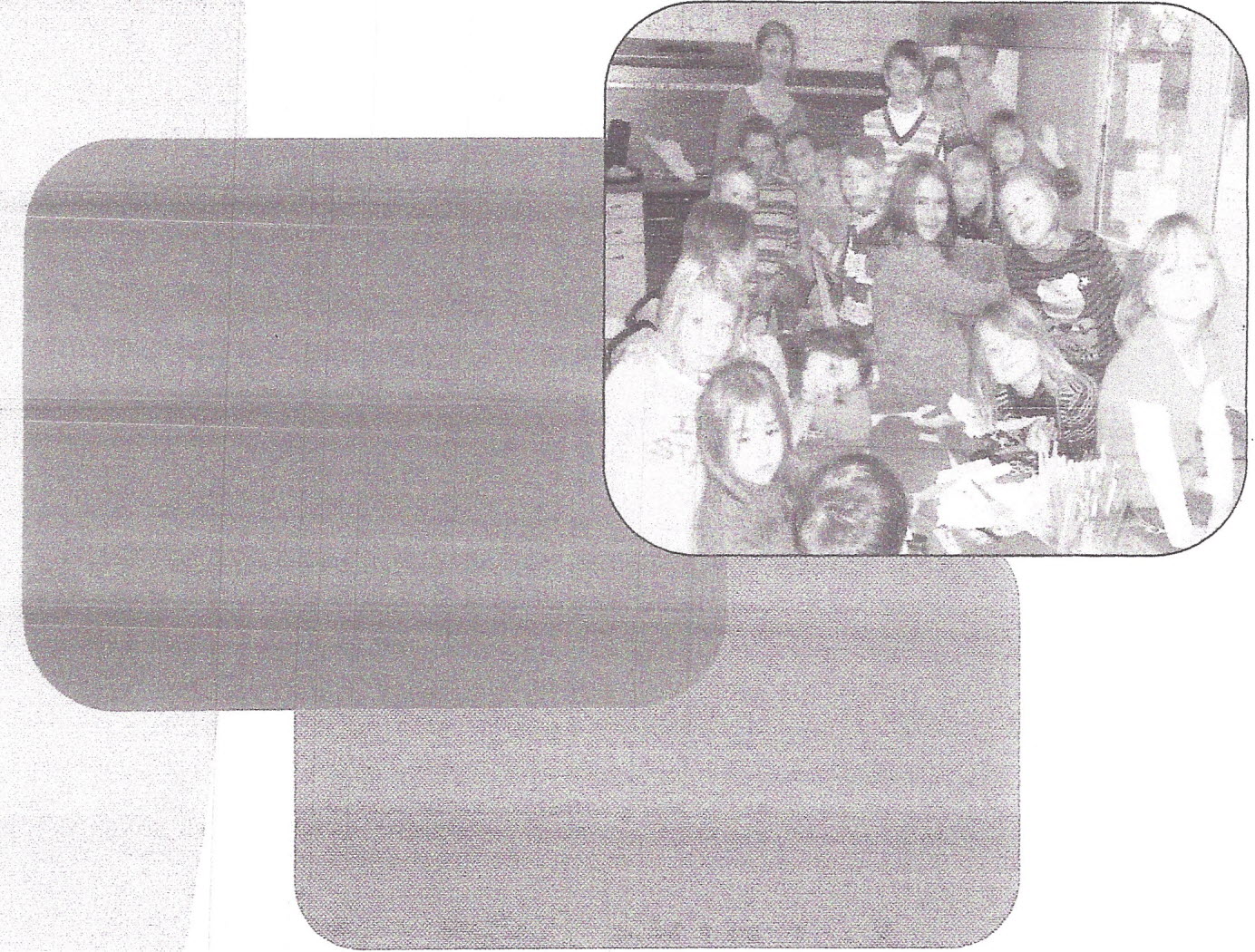 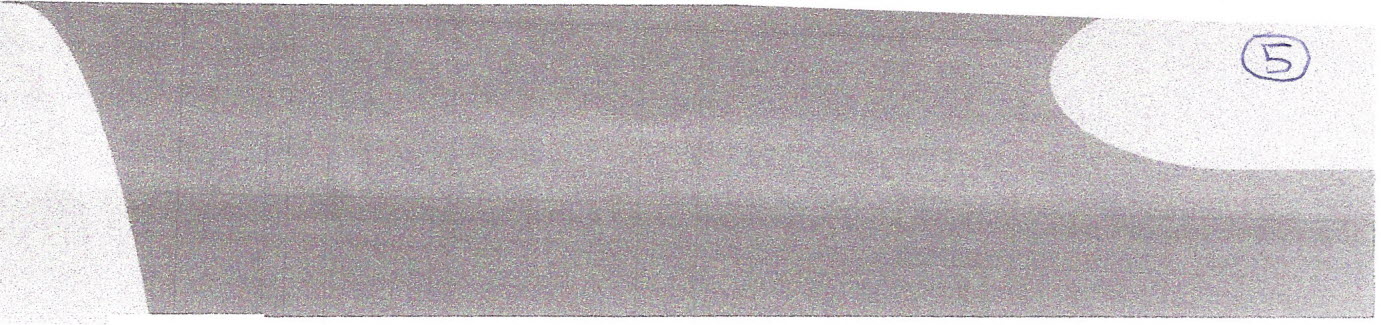 Projet éducatif Familles Rurales fédération du Doubs ~ (laI Familles rura es vivre" ml,eu,x, ! 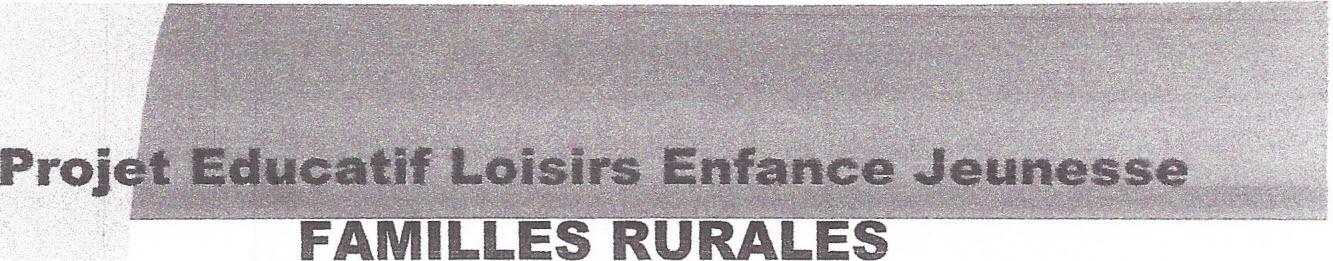 DANS SES ACTiVITES DE LOISIRS INTRODUCTION: Toute organisation de loisirs à destination des enfants et des adolescents a ou peut avoir 
pour objectif la promotion des bénéficiaires, d'autres peuvent se référer à la famille, d'autres au 
milieu rural. L'originalité du mouvement se caractérise, non par sa référence à l'une des trois dimensions, mais 
aux trois à la fois. Décrire le projet éducatif pour ses activités de loisirs nécessite de l'inscrire dans l'ensemble 
des projets de FAMILLES RURALES et de l'articuler par rapport aux mêmes références 
essentielles. Comme tout projet, il précise des intentions qui tendent à développer des facultés intellectuelles, 
morales et physiques. Il fait référence à un idéal, perfection que l'esprit imagine sans toutefois pouvoir l'atteindre. INTENTIONS GLOBALES DU PROJET EDUCATIF : Permettre aux jeunes, enfants et adolescents vivant dans le milieu rural de s'épanouir, tout 
en leur préservant des chances de devenir .des adultes responsables, ayant prise sur ce milieu, 
capables de s'y épanouir et d'y vivre heureux. Le loisir est un élément essentiel de la condition humaine (et de la condition au bonheur). Pour l'enfant, il est essentiellement détente, jeu et source de joie. Il doit contribuer à développer le 
goût de la .culture, la curiosité pour la joie de connaître, la recherche pour la joie de la découverte, 
favoriser la spontanéité, élever au dépassement. La promotion de l'homme n'est convenable que dans la liberté, essentielle à son 
épanouissement; l'usage de la liberté est difficile. Il induit la maîtrise de soi, le respect de 
l'individu reconnu pour lui-même, la responsabilité et la relation avec l'autre. Ces valeurs s'acquièrent par l'éducation et cela dès la petite enfance. Le choix du mode d'éducation est l'affaire des parents. Dans la première période de sa vie, 
l'enfant apprend essentiellement par identification au milieu parental. Progressivement, divers relais 
éducatifs iaterviennent dans ce rôle, au fur et à mesure que l'enfant grandit et cela jusqu'à ce que le 
jeune soit à même de disposer de sa responsabilité. La famille est: la cellule de base qui accueille l'enfant, 
mais aussi un moyen d'éducation, un secteur qui conduit l'enfant vers l'âge adulte, 
un lien privilégié d'apprentissage de l'autonomie, une base irremplaçable qui permet à l'enfant de développer ses richesses propres en 
même temps que l'auteur de ce développement. Le rôle de l'éducateur est de l'aider dans ses choix, par la mise en place de conditions favorables. 
Travaillant en étroite relation avec la famille et son environnement, il respecte les choix de l'enfant 
et ceux de la famille. En effet, la famille délègue une mission d'éducation, mais reste le maître d'œuvre de celle-ci. 2 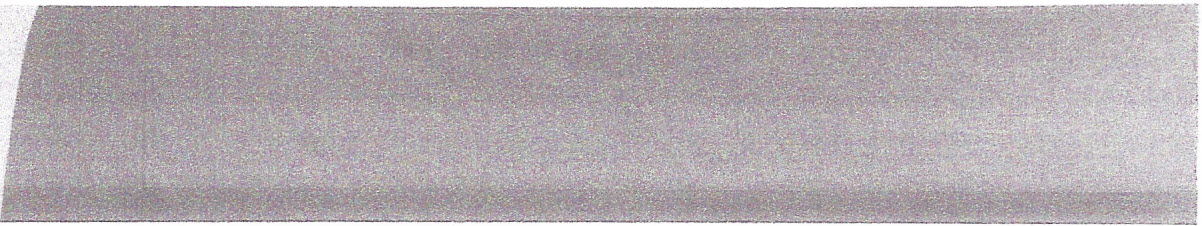 INTENTIONS PAR SECTEUR DU PROJET EDUCATIF: l~Développement physique:Respect et mise en place de bonnes conditions de développement du corps de l'enfant et 
'de l'adolescent. Respect des conditions de sommeil, d'alimentation, d'hygiène. 
Apprentissage de la notion d'espace. Environnement non stressant. Préparation à une utilisation harmonieuse du corps adaptée à l'âge. Développement optimal des sens de l'enfant (5 sens) par une alternance d'activités . appropriée. Structuration progressive de l'image corporelle parallèlement au développement 
progressif de ses capacités physiques, par une utilisation du milieu naturel. Le milieu 
rural est très favorable à la mise en œuvre de l'éducation physique. Elle figurera en 
bonne place. z- Développement intellectuel: Le langage, support privilégié de la communication, doit être pleinement maîtrisé de 
façon progressive par l'enfant. Toutes les formes d'expression doivent être développées: Orales, écrites, artistiques (notamment corporelles). Favoriser l'acquisition progressive d'un esprit logique . . L'acquisition d'une bonne culture générale mettant en valeur le rôle particulier du milieu 
rural, ses richesses, ses chances et ses contraintes (approche globale des connaissances 
du milieu). Les autres structures culturelles, et plus particulièrement l'école, ne peuvent être 
ignorées, tant pour s'en différencier que pour les compléter dans un équilibre à 
rechercher. Découverte d'autres milieux et notamment le milieu urbain. 3- Développement affectif: L'enfant ne peut vivre sans affection. Le développement des capacités affectives d'un enfant est primordial à son bonheur, et 
son développement général harmonieux. Ce développement est indispensable à l'apparition des autres facultés. Le vécu affectif notamment lors de la petite enfance marque définitivement la vie d'une 
,personne. L'adolescence se traduit par l'apparition de formes nouvelles d'affectivité, l'adolescent a besoin d'attention et d'aide dans la recherche de sa personnalité et de ses 
vocations d'adulte. L'enfant devra faire l'expérience de relations affectives profondes et sincères. il les vit déjà dans le milieu familial et le centre de vacances sera une occasion pour l'enfant 
d'étendre les dites relations aux autres enfants et aux autres adultes. TI a besoin de se sentir aimé, rassuré, de sentir l'influence du milieu protecteur, de 
pouvoir apprendre à aimer. 3 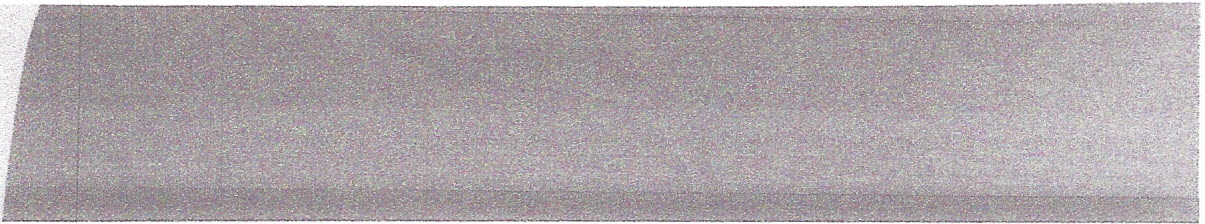 4';Déve1opgement social et moral: Apprentissage de l'autonomie, de la responsabilité, mais aussi de la solidarité, du respect 
des autres. L'enfant, le jeune adolescent, doit faire l'expérience de son interdépendance et 
développer sa confiance dans les autres. Apprendre le dépassement de soi, l'ouverture à autrui. Le respect du droit à la différence, du rythme, des possibilités de chacun. 
Respect et reconnaissance des valeurs : éducation à la tolérance des origines de race, de nationalité, de région; 
des situations et conditions sociales ; des philosophies, des religions et convictions spirituelles et notamment des souhaits des familles dans ses dimensions éducatives. SURLE PLAN GENERAL : Les différents facteurs développés ci-dessous sont également déterminants. Chacun de ces 
domaines est à prendre en considération mais aucun n'est à privilégier. Une éducation globale se définit par une interdépendance de ses différents domaines . TI sera tenu compte des différences entre les filles et les garçons dans l'ensemble des facultés 
développées en valorisant les uns et les autres. L'acquisition de biens matériels sera à considérer comme un moyen au service de 
l'acquisition des facultés humaines. Parallèlement seront favorisés : L'épanouissement et la promotion de l'ensemble des partenaires, membres des familles 
et des équipes d'animation. _ . L'association et ses structures spécifiques qui contribuent à donner les moyens pour 
réaliser, provoque à la réflexion et à l'action pour la promotion des familles et de 
. l'enfant en particulier. La promotion de l'ensemble du milieu et de ses composantes. 4 , r Avril 2013 Présentation Familles Rurales 1 Familles Rurales, la créatio* : i Ce mouvement est né en 194~ d'une volonté des familles. Il a été créé sous le mode associatif (association loi 1901) issu du mouvement éducatif'populaire et il ne relève d'aucune sensibilité politique, confessionnelle ou catégorielle. 	1 Au départ, les familles issues du monde rural proposent leur aides aux familles citadines touchées par les 
conséquences de la guerre en envoyant des colis de nourriture et en proposant une prise en charge des enfants 
pendant des séjours plus ou ~oins longs. Depuis le mouvement évolue en fonction des besoins des familles du monde rural. 	1 Familles Rurales, structuraiion aujourd'hui: ! Familles Rurales, c'est 45000 bénévoles et 20000 salariés. Il existe une fédération nationale, qui a été reconnue en tant qu'établissement d'utilité publique. Cette 
reconnaissance réservée à mi. très petit nombre d'associations conforte la notoriété de l'ensemble de ce 
mouvement. De plus, Famillfs Rurales est agréée association de défense de consommateurs depuis 1975. 
Ensuite, dans certaines régions, on trouve également des fédérations (18). Puis le mouvement se décline en 
fédérations départementales ~76) et en associations locales (3000). Dans ces 3000 associations, les familles s'engagent, réfléchissent et créent ensemble des activités de 
proximité. En se regroupant rn associations, elles participent au développement des territoires ruraux. 1 Familles Rurales, les missi~ns, les valeurs: 1 3 missions principales : 	1 	. - Défendre les intérêts des familles : évolution des prestations, maintien des services publics ... - Les accompagner dans leu{ mission d'éducation: échanges entre parents, organisation d'accueils de loisirs... 	1 - Créer des services dont elles ont besoin à tous les âges de la vie : garde d'enfants, portage de repas, soutien 	A , 	1 aux personnes agees... 	! Familles Rurales a récemment obtenu le maintien de la carte « famille nombreuse» et la gratuité du temps 
d'attente pour tout appel du service après-vente internet. Le mouvement se mobilise autour du pouvoir d'achat des familles, en particulier à travers les résultats de son 
observatoire des prix qu'il r6nd public 2 fois par an. 1 De plus, Familles Rurales informe et défend les consommateurs. t Les actions Familles Rurales se fondent sur des valeurs humaines: être acteur de sa vie 1 respecter les différences être solidaire et créet des liens 
accueillir et souteniriles plus fragiles 
participer et s' engager dans la société Familles Rurales - Fédération du Doubs Avri12013 Familles Rurales, les actions: Accueil de la petite enfance: crèches, haltes-garderies fixes ou itinérantes, accueil périscolaire, relais 
familles assistantes maternelles, ludothèques, micro-crèches ... Loisirs enfants: centres de loisirs sans hébergement, mini-séjours, camps ... Actions jeunes: participation des jeunes à la vie associative, réalisation de projets dans les foyers de 
jeunes, animations culturelles et sportives, actions de solidarité, échanges européens et 
internationaux ... Parentalité: soirées thématiques d'échanges et d'information, des groupes de paroles, ateliers 
parents-enfants, lieux d'accueil parents-enfants ... Aînés inter génération : université rurale, conférences, voyages, clubs de lecture, actions sécurité 
routière ... Consommation: actions d'information et de prévention sur le crédit, l'alimentation ... ; règlement de 
litiges, représentation et défense des intérêts des consommateurs ... Services aux personnes: portage de repas, garde d'enfants ponctuelle, soutien à domicile aux 
personnes âgées, soutien scolaire, ménage et repassage, jardinage, co-voiturage ... Aménagement du territoire: concertation pour la présence des services publics, des commerces ... 
Culture <loisirs adultes: chorales, troupes de théâtres, école de musique, danse, peinture, couture, 
patchwork, bibliothèque ... Relaisfamilles: lieu d'accueil, d'information, d'écoute et d'orientation pour la vie quotidienne des 
familles Chaque association locale élabore et met en œuvre son projet. Les fédérations départementales, régionales et 
nationales constituent les maillons complémentaires des associations locales. Familles Rurales, fédération du Doubs et de Franche-Comté: La fédération départementale a été créée en 1959 par les associations Familles Rurales. Les permanents 
embauchés avaient pour mission d'accompagner les associations dans leur vie statutaire et leurs projets 
(spécifiquement en création de centres de loisirs). Le mouvement au niveau du département a développé en priorité des domaines d'actions en faveur de la 
petite enfance, enfance et jeunesse. La fédération départementale assure une fonction quotidienne d'accompagnement des associations locales. 
Elle relaie les nouvelles politiques (CAF ... ) au niveau local. Elle est l'interlocuteur direct des partenaires 
comme le Conseil Général, la Caisse d'Allocations Familiales (CAF), la Mutualité Sociale Agricole (MSA), 
les services de l'état. .. En 2013, l'équipe départementale est composée de plus de 120 personnes car la fédération gère en direct une 
trentaine de services à destination des familles vivant en milieu rural. En 2010 a été créé un groupement d'employeurs qui salarie des directeurs de services, comptables, une 
éducatrice de jeunes enfants qu'il met à disposition des associations et fédérations. Il salarie 15 personnes. 
La fédération régionale a été créée en 1983 suite à des choix politiques du mouvement et prend en charge la 
formation des bénévoles et du personnel. Familles Rurales, l'accompagnement « Petite Enfance» : L'équipe du Service Petite Enfance est composée principalement d'une responsable de service, de deux 
directrices de service, éducatrices de jeunes enfants et d'une éducatrice de jeunes enfants polyvalente. Cette équipe est complétée par des référentes techniques de micro-crèches, des ludothécaires, des animatrices 
de relais familles assistantes maternelles, du personnel éducatif de micro-crèches et crèches ... (voir 
organigramme). Nous vous invitons à consulter notre site Internet: http://www.famillesrurales.orglfranche comte 
Familles Rurales - Fédération du Doubs 